С Новым годом!Директор МБУ «ЦСО» Тарасовского района Закружной А.И. поздравил получателей социальных услуг  социально-реабилитационных отделениях № 1,2,3 с Новым годом, пожелал крепкого здоровья, мира, благополучия, а так же вручил сладкие подарки.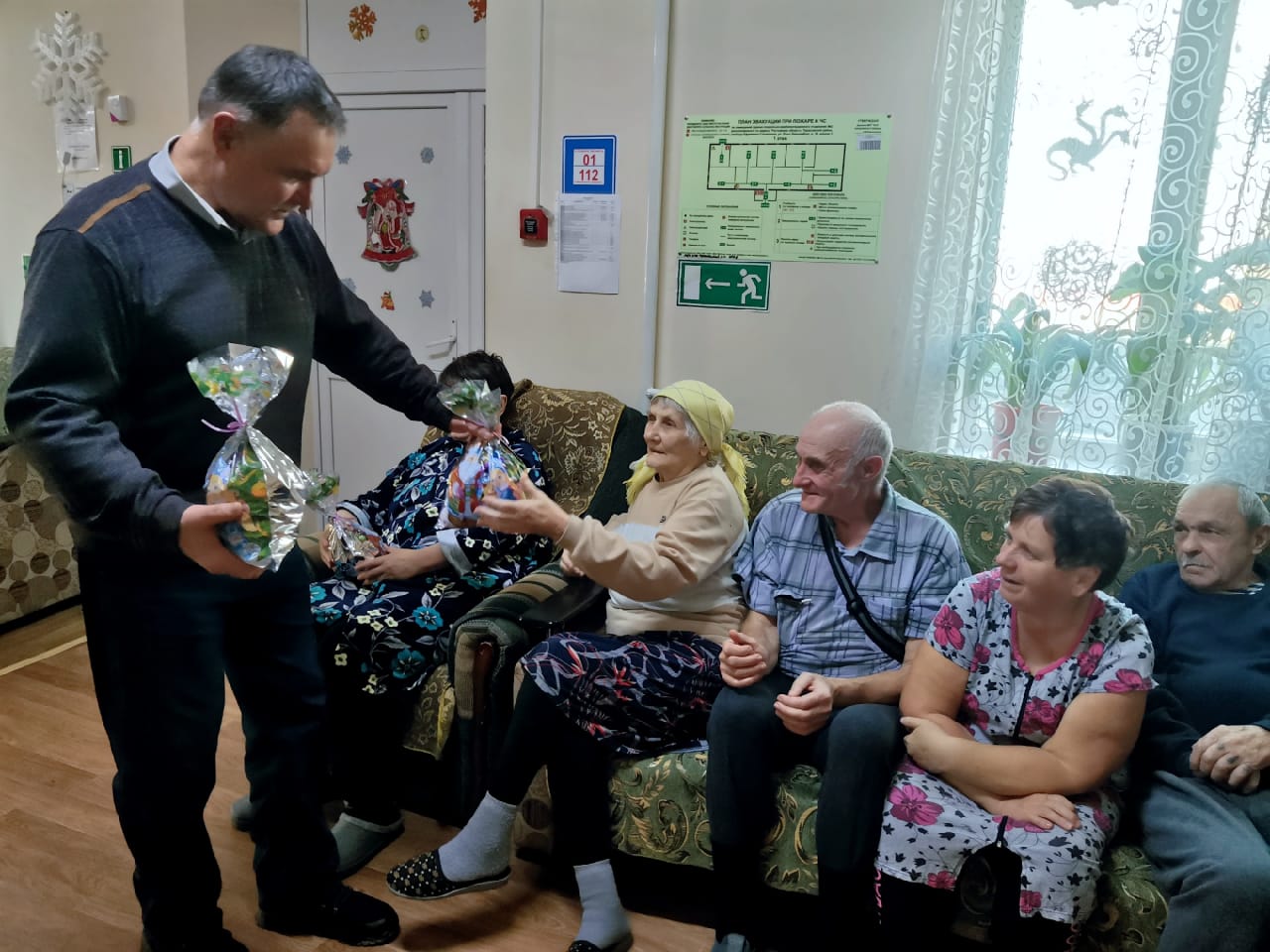 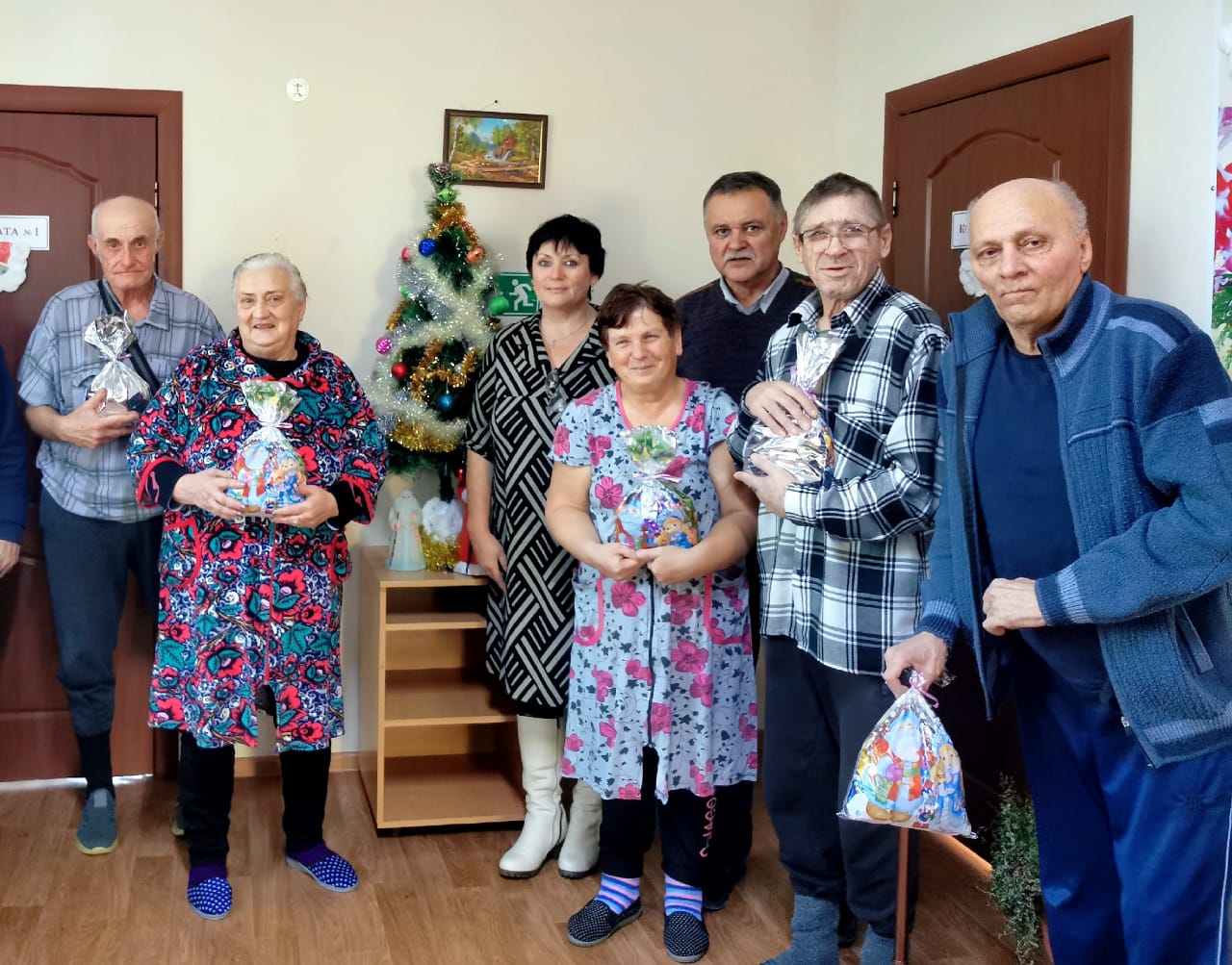 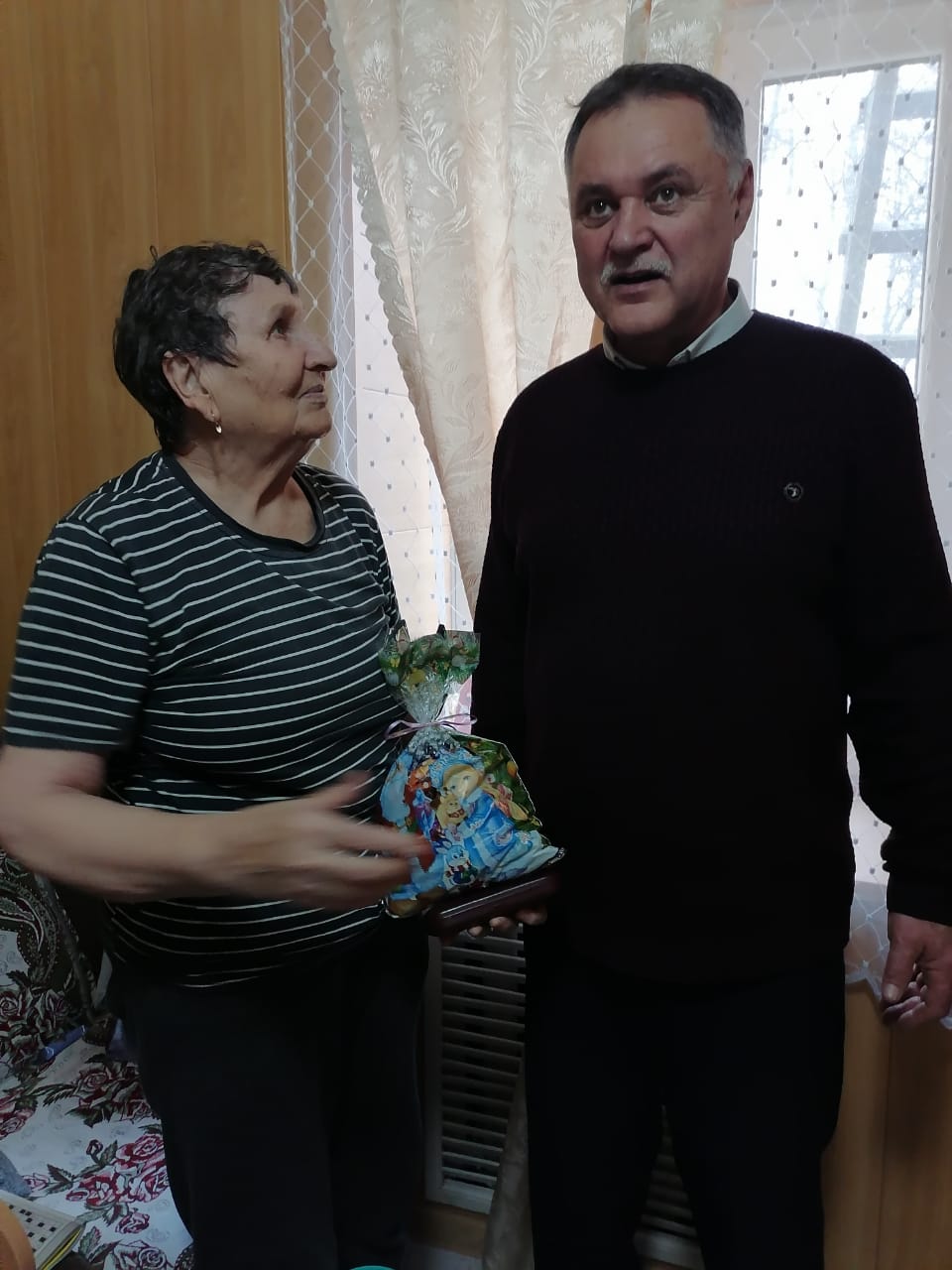 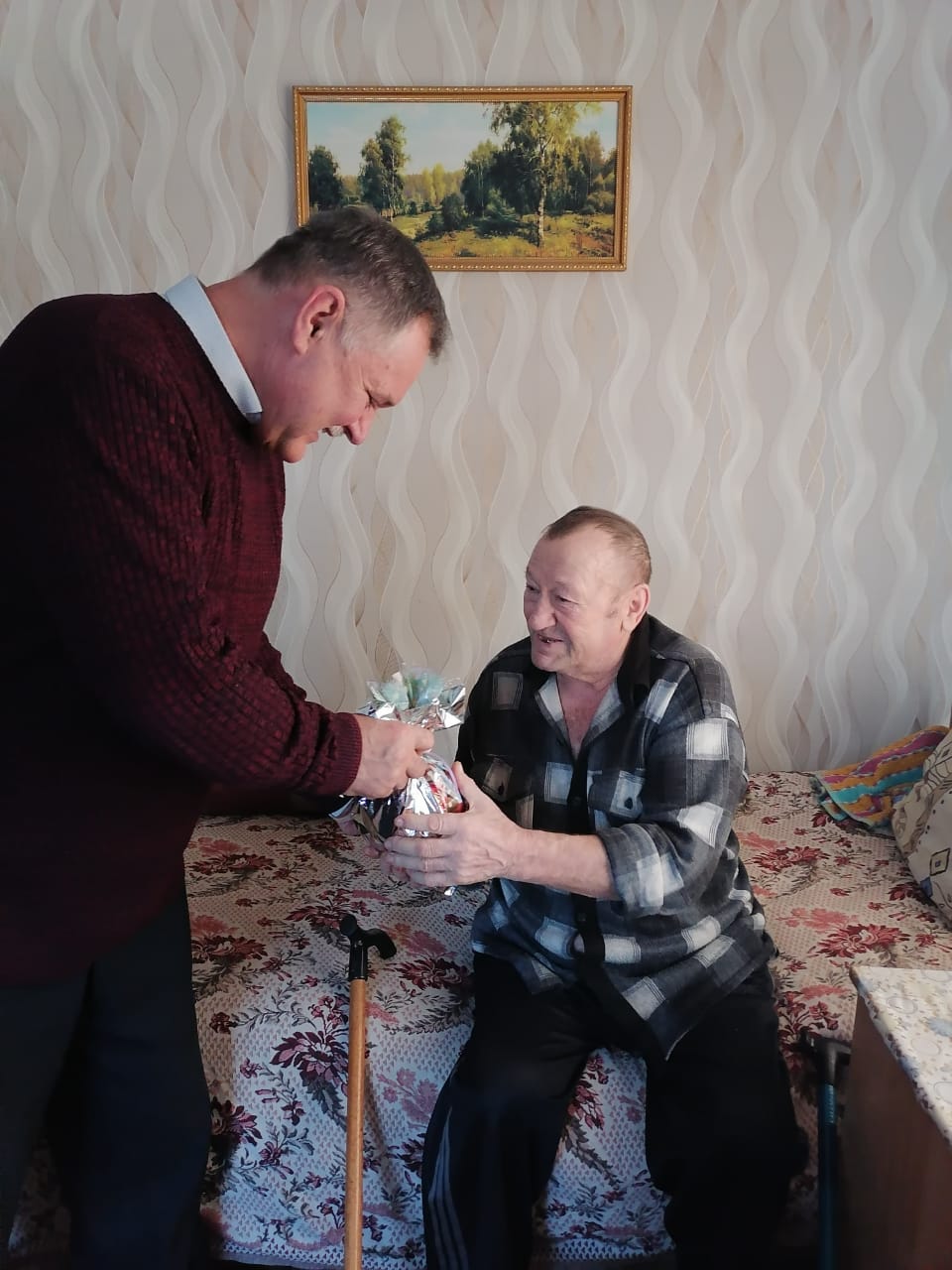 